NBEA Volunteer Day     	Recently, NBEA Executive Board members Justin Mare, Heidi Telles, Ryan Saucier, and Jared Varao and Faculty Representative Marianne Jobson joined Unit A Vice-President Fred Pearson and President Nickerson for a volunteer event at Gifts to Give.  We spent several hours sorting donations that will help local families in need. Additionally, Gifts to Give provided a generous allocation of clothing which, with help from our NBEA staff and Supervisor of Nurses Wanda Gifford, was divided among our schools and delivered to nurses.  	We are thankful to Past President Lou St. John for organizing this opportunity to partner with Gifts to Give, as well as to the organizations founder, Jim Stevens, for his generous donation.  If you are interested in volunteering at Gifts to Give, please find information at the following link: https://www.giftstogive.org/how-to-get-involved/volunteer/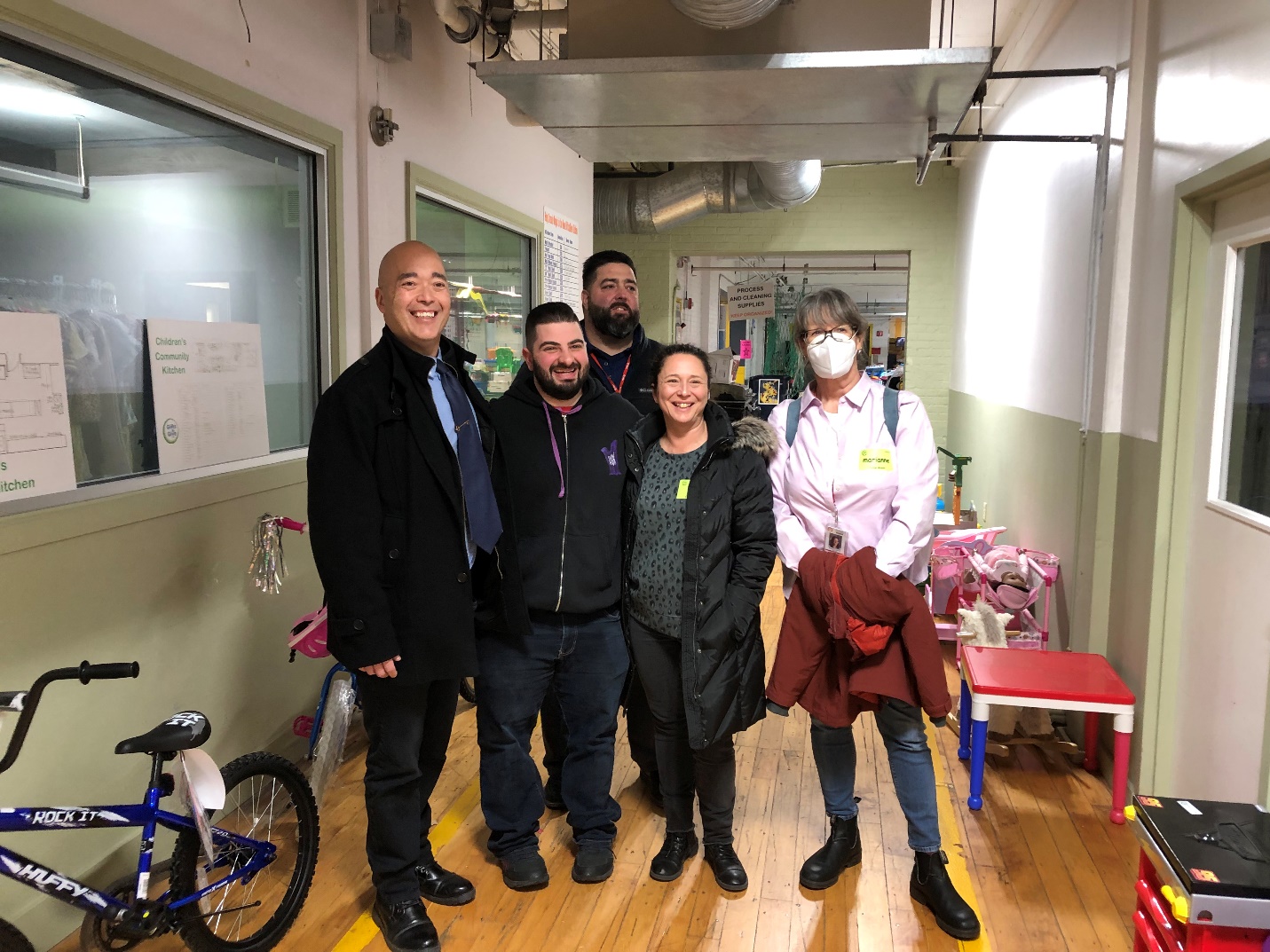 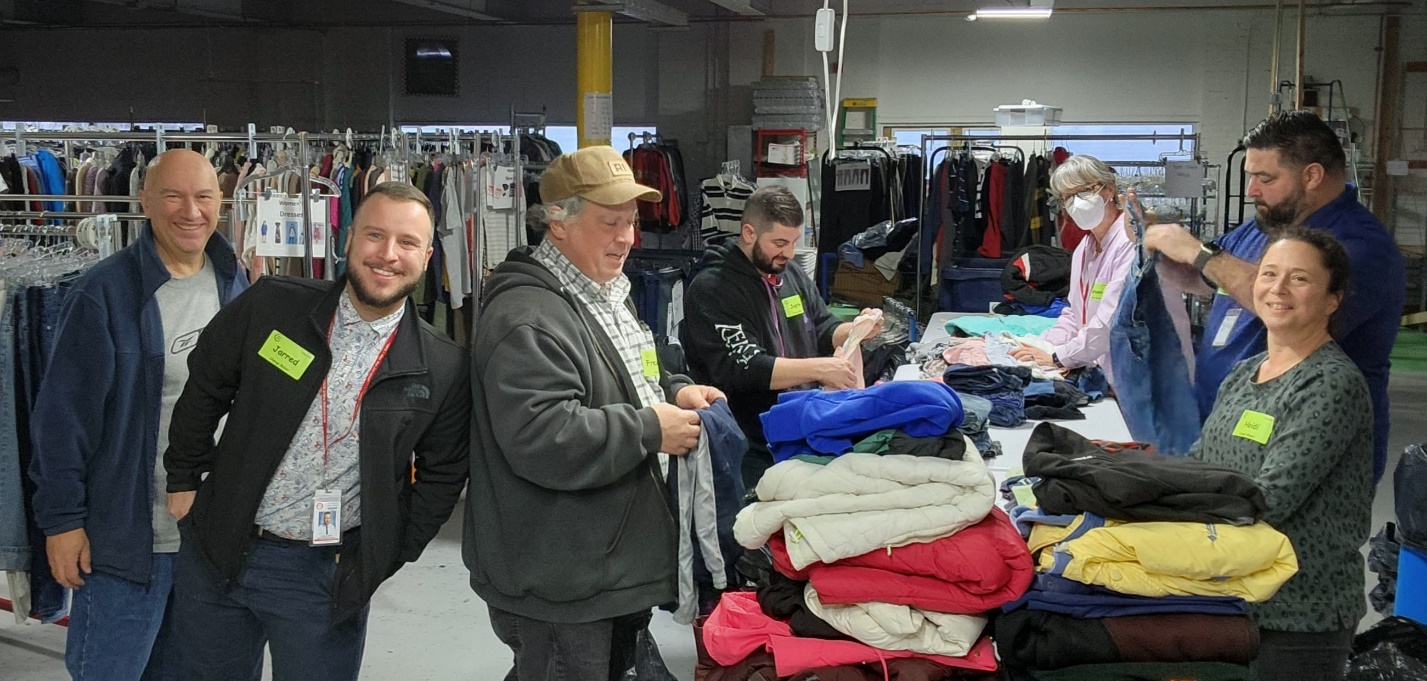 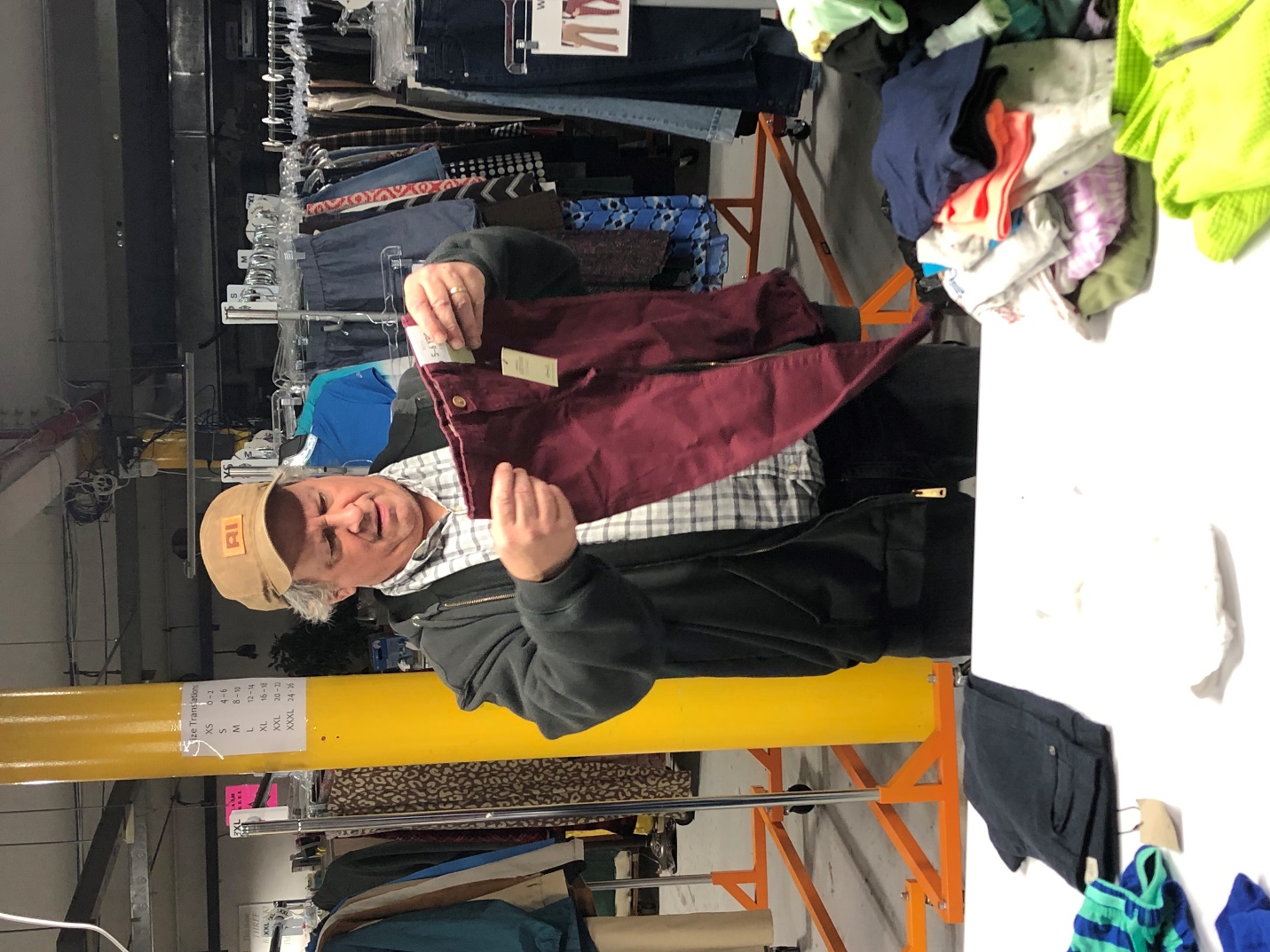 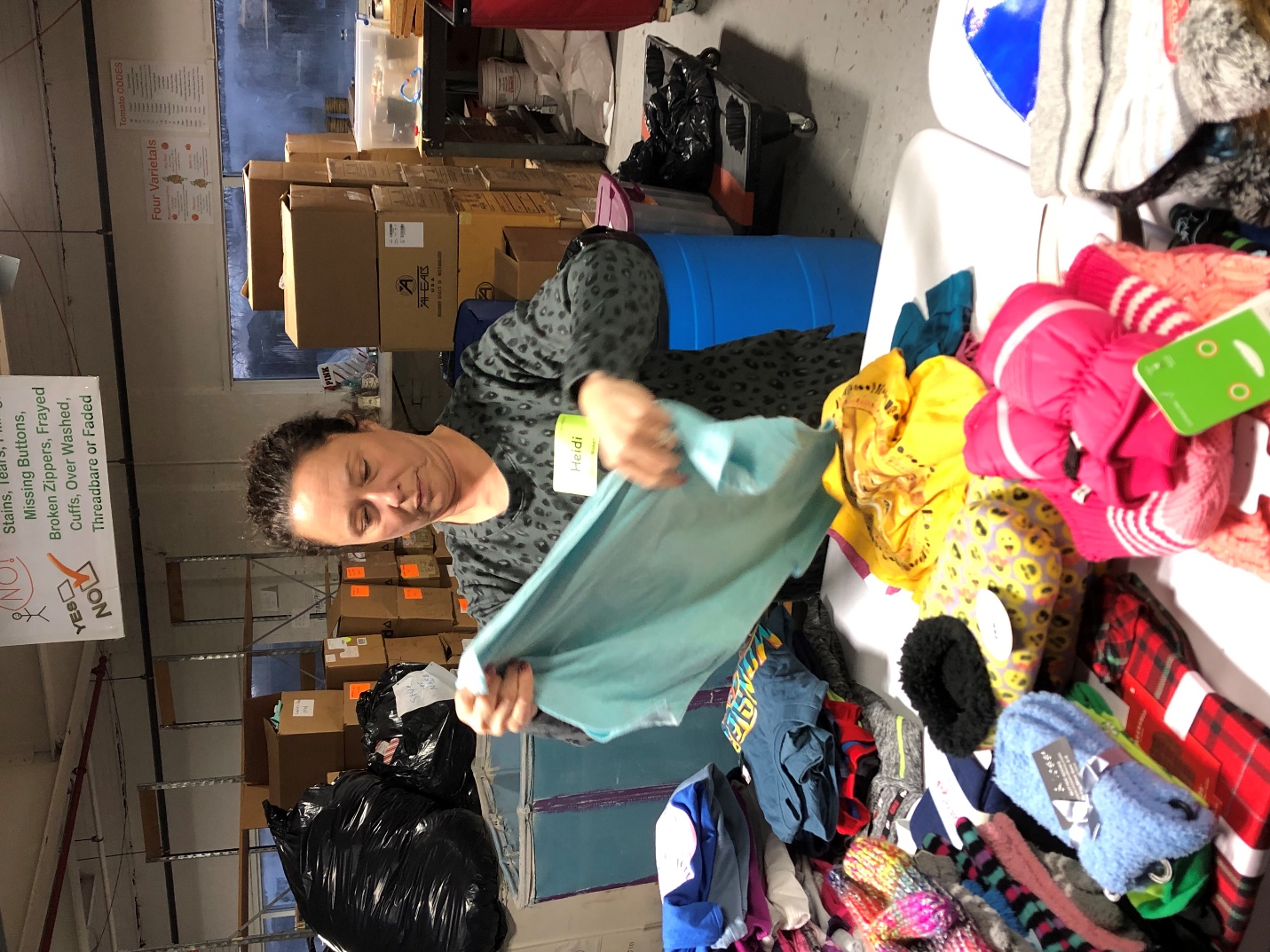 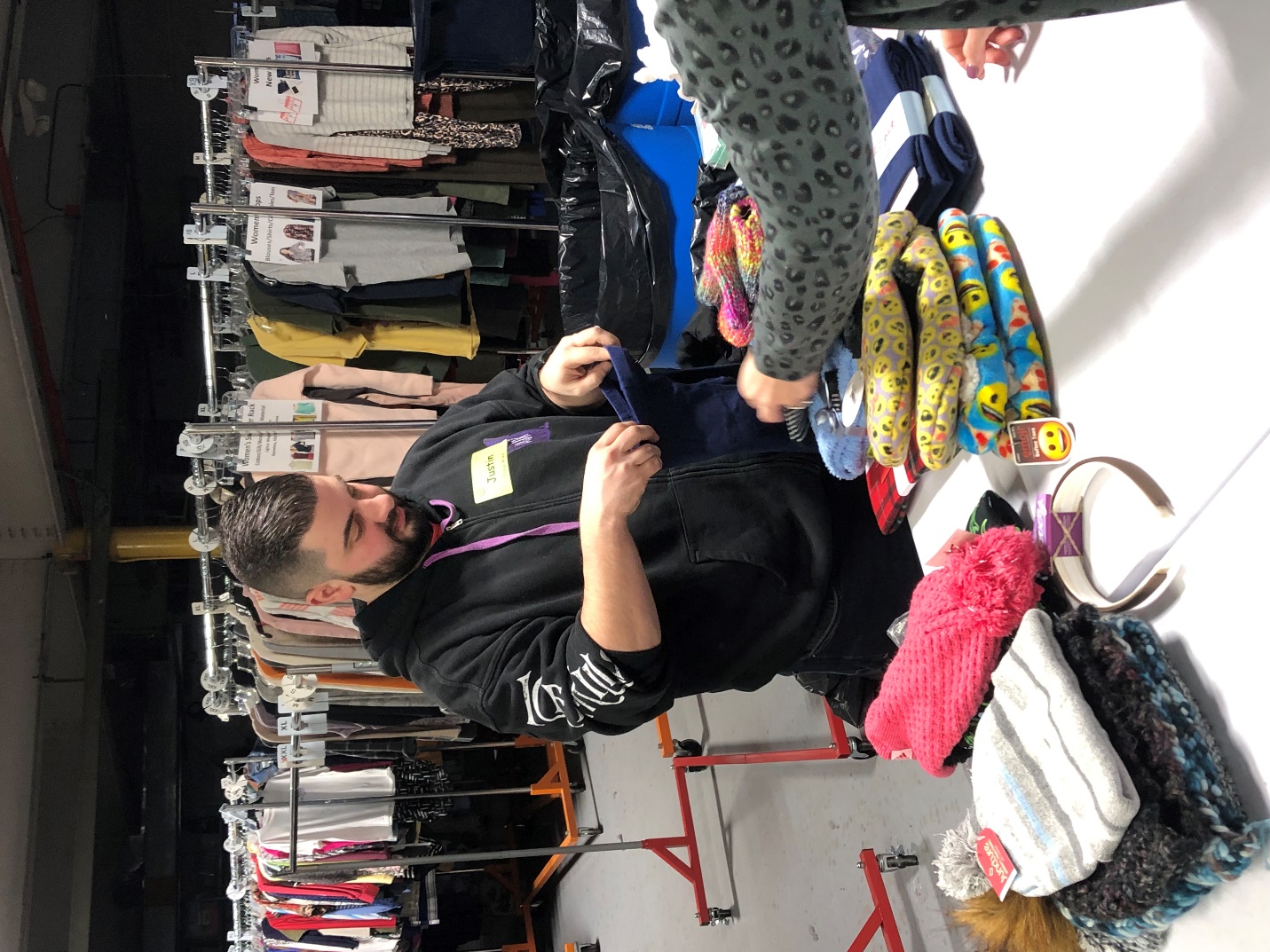 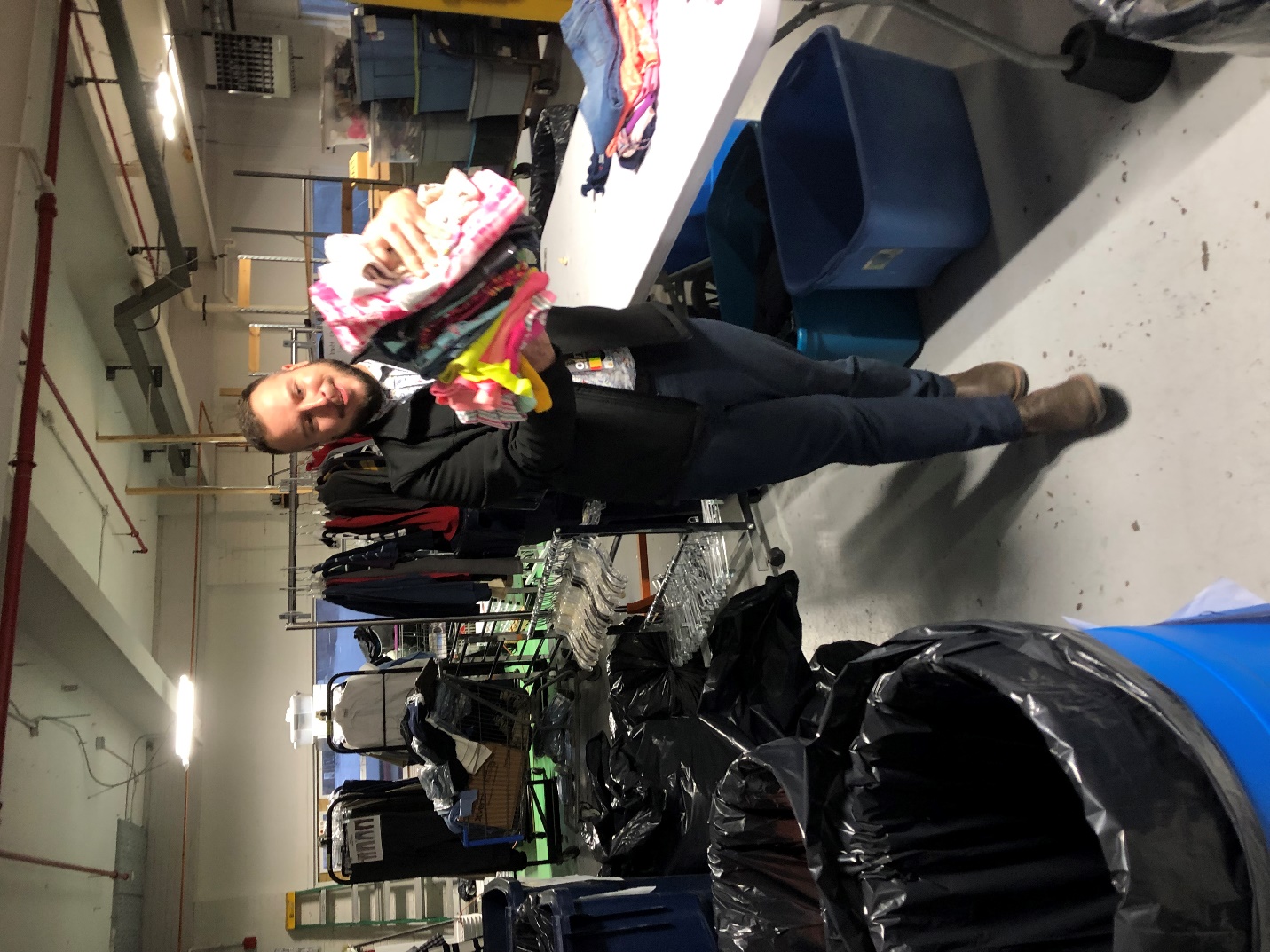 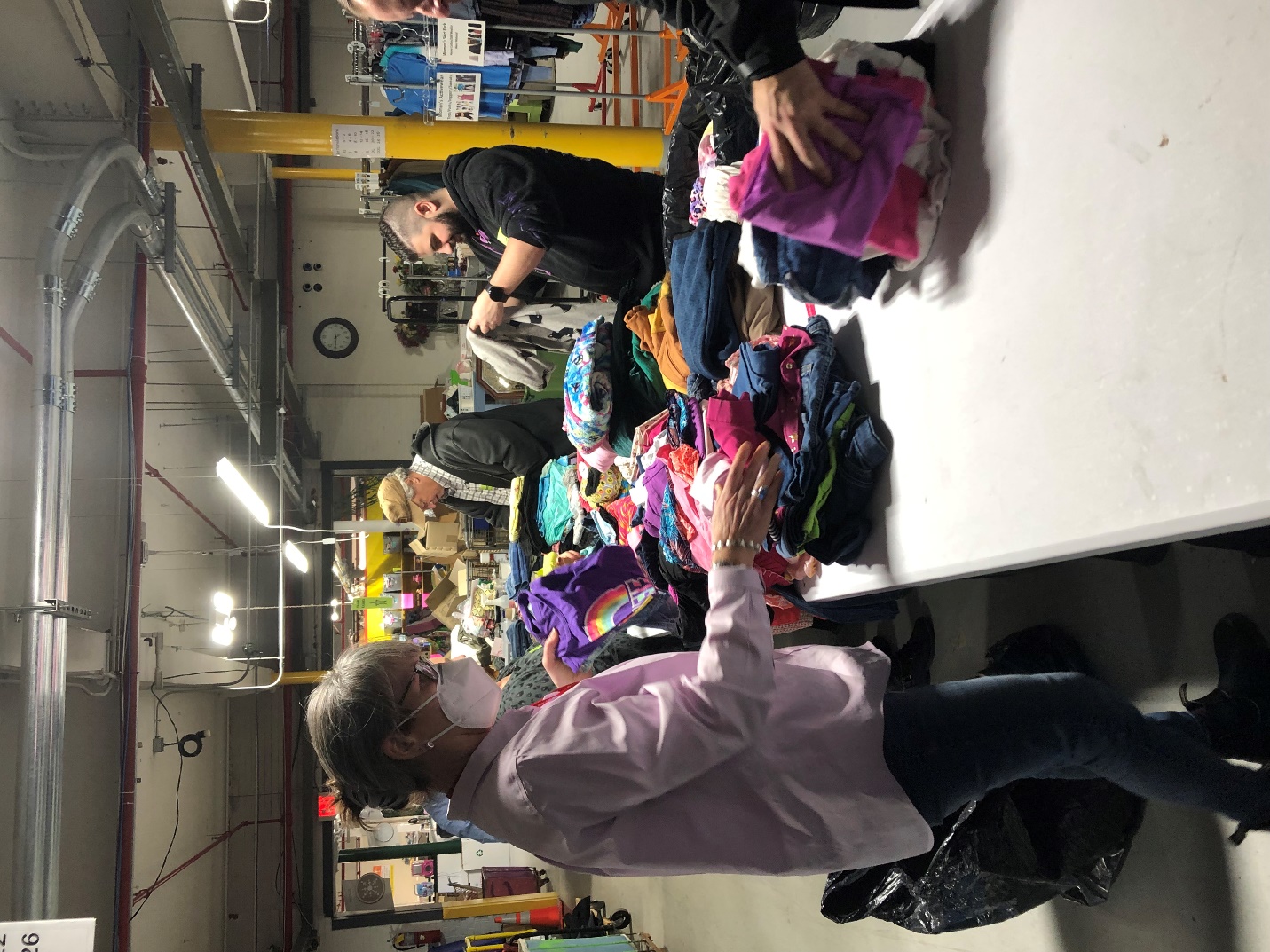 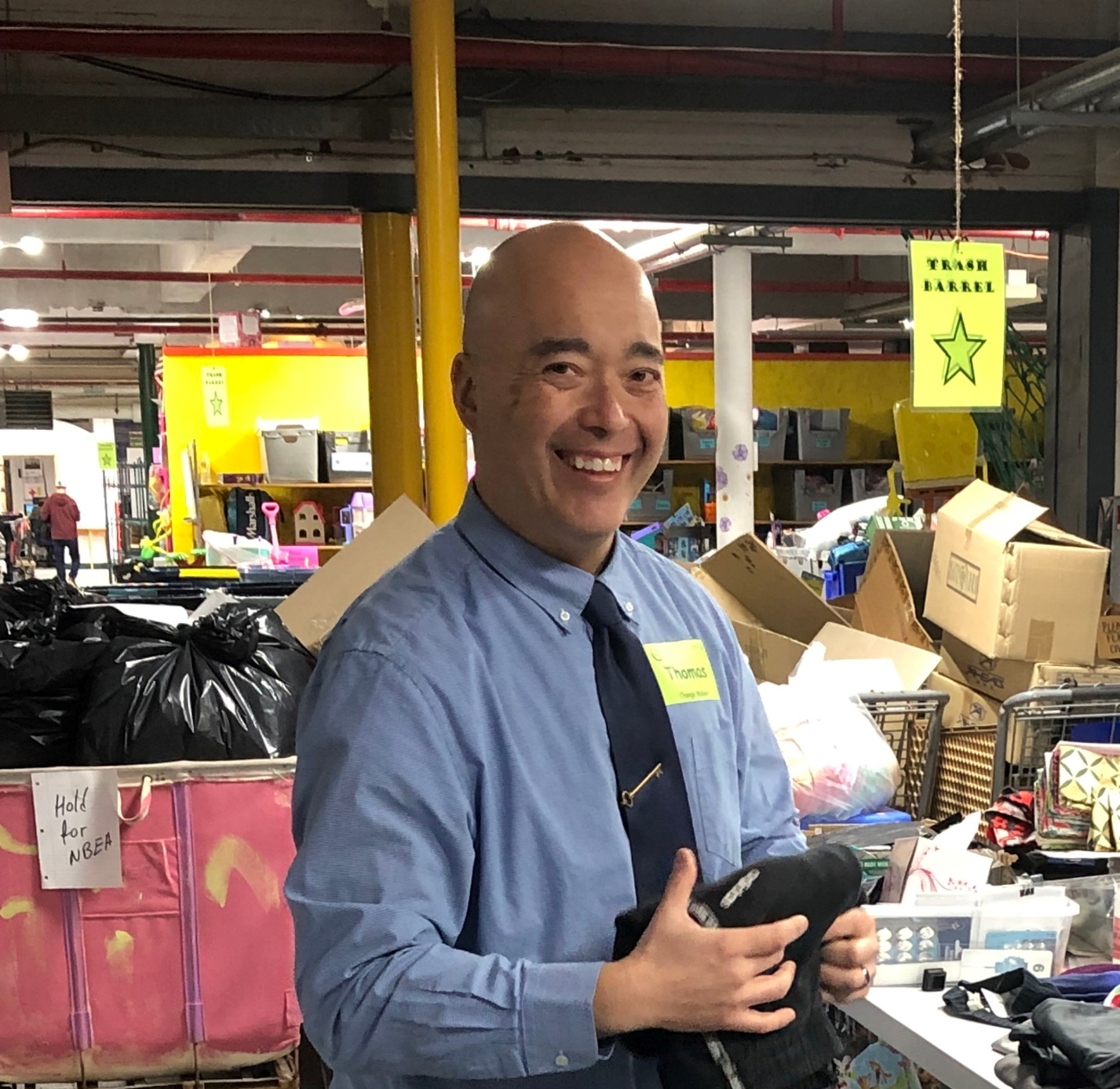 